	Женева, 10 мая 2022 годаУважаемая госпожа, 
уважаемый господин,1	Рад сообщить, что Международный союз электросвязи (МСЭ) в сотрудничестве с Программой Организации Объединенных Наций по окружающей среде (ЮНЕП) и Европейским институтом стандартизации электросвязи (ЕТСИ) организуют семинар "Глобальный паспорт цифровой продукции ИКТ для достижения циркуляционной экономики", который состоится 1 июня 2022 года с 9 час. 30 мин. до 12 час. 30 мин. по женевскому времени. Семинар планируется провести в качестве сопутствующего мероприятия в рамках "Зеленой недели" Европейского союза (ЕС) 2022 года. 2	Циркуляционная экономика является одним из приоритетов развития ЕС и центральным компонентом европейской программы "Зеленый курс", целью которой является достижение климатической нейтральности в регионе к 2050 году. Одним из основных составных элементов программы "Зеленый курс" является План действий ЕС по циркуляционной экономике и введение паспортов цифровой продукции (DPP).3	DPP содержат основные данные для улучшения прослеживаемости продукции и поощрения учета экологических аспектов на этапе проектирования, а также устойчивого развития путем стандартизации информации о возможности повторного использования продукта, ремонтопригодности, возможности модернизации и пр. МСЭ в рамках деятельности ИК5 МСЭ-Т "Электромагнитные поля (ЭМП), окружающая среда, борьба с изменением климата, устойчивая цифровизация и циркуляционная экономика" работает над международным стандартом МСЭ-T L.GDSPP "Требования к глобальному паспорту устойчивой цифровой продукции для достижения циркуляционной экономики".4	Целью данного семинара-практикума является рассмотрение общей концепции DPP и требования DPP, направленные на обеспечение циркуляционности.5	Семинар-практикум соберет представителей производителей, операторов, директивных органов и других соответствующих заинтересованных сторон и предоставит идеальную возможность обсудить последние разработки в области DPP, включая информацию и необходимые характеристики, а также роль международных стандартов в содействии их внедрению.6	Мероприятие пройдет на английском языке.7	Вся актуальная информация, касающаяся мероприятия (проект программы, докладчики, ссылка для регистрации, подробная информация о порядке дистанционной связи), будет размещена на веб-сайте мероприятия здесь: https://www.itu.int/en/ITU-T/Workshops-and-Seminars/2022/0601/
Pages/default.aspx. Веб-сайт будет регулярно обновляться по мере появления новой или измененной информации. Участникам предлагается периодически проверять веб-сайт на предмет обновленной информации.8	Просьба иметь в виду, что регистрация на мероприятие является обязательной.9	Участие является бесплатным и открыто для всех заинтересованных сторон, включая Государства – Члены МСЭ, Членов Секторов МСЭ, Ассоциированных членов МСЭ и Академические организации – Члены МСЭ, а также для любого лица из страны, являющейся Членом МСЭ, которое пожелает внести свой вклад в работу мероприятия.С уважением,Чхе Суб Ли
Директор Бюро
стандартизации электросвязи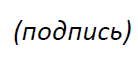 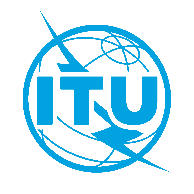 Международный союз электросвязиБюро стандартизации электросвязиОсн.:Циркуляр 12 БСЭ
Кому:–	Администрациям Государств – Членов Союза–	Членам Сектора МСЭ-Т–	Ассоциированным членам МСЭ-Т–	Академическим организациям − Членам МСЭКопии:–	Председателям и заместителям председателей исследовательских комиссий–	Директору Бюро развития электросвязи–	Директору Бюро радиосвязи–	Директору Регионального отделения в Бразилиа, БразилияТел.:
Факс:
Эл. почта:+41 22 730 5356
+41 22 730 5853
tsbevents@itu.intКому:–	Администрациям Государств – Членов Союза–	Членам Сектора МСЭ-Т–	Ассоциированным членам МСЭ-Т–	Академическим организациям − Членам МСЭКопии:–	Председателям и заместителям председателей исследовательских комиссий–	Директору Бюро развития электросвязи–	Директору Бюро радиосвязи–	Директору Регионального отделения в Бразилиа, БразилияКому:–	Администрациям Государств – Членов Союза–	Членам Сектора МСЭ-Т–	Ассоциированным членам МСЭ-Т–	Академическим организациям − Членам МСЭКопии:–	Председателям и заместителям председателей исследовательских комиссий–	Директору Бюро развития электросвязи–	Директору Бюро радиосвязи–	Директору Регионального отделения в Бразилиа, БразилияПредмет:Глобальный паспорт цифровой продукции ИКТ для достижения циркуляционной экономики (полностью виртуальное собрание, 1 июня 2022 г.)